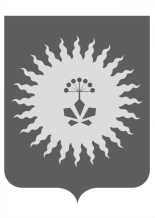 АДМИНИСТРАЦИЯАНУЧИНСКОГО МУНИЦИПАЛЬНОГО ОКРУГАПРИМОРСКОГО КРАЯП О С Т А Н О В Л Е Н И Е О внесении изменений в состав антинаркотической комиссии  администрации Анучинского муниципального округа Приморского края, утвержденного постановлением администрации Анучинского муниципального округа от 26.03.2021 г № 261 «Об утверждении состава антинаркотической комиссии  администрации Анучинского муниципального округа Приморского края»  	В соответствии с Указом Президента Российской Федерации от 05.04.2016 г. № 156 «О совершенствовании государственного управления в сфере контроля за оборотом наркотических средств, психотропных веществ и их прекурсоров и в сфере миграции», Федеральным  законом от 08.01.1998 N 3-ФЗ "О наркотических средствах и психотропных веществах", Законом Приморского края от 09.04.2007 г. № 53-КЗ «О профилактике незаконного потребления незаконного потребления наркотических средств и психотропных веществ, наркомании на территории Приморского края», Уставом Анучинского муниципального округа Приморского края, администрация Анучинского муниципального округа Приморского краяПОСТАНОВЛЯЕТ: 1.Внести изменения в состав антинаркотической комиссии администрации Анучинского округа Приморского края, утвержденного постановлением администрации Анучинского муниципального округа от 26.03.2021 г № 261 «Об утверждении состава антинаркотической комиссии  администрации Анучинского муниципального округа Приморского края», изложив его в новой редакции (прилагается).     2.Общему отделу администрации Анучинского муниципального округа (Бурдейная С.В.) разместить на официальном сайте администрации Анучинского муниципального округа Приморского края в информационно- телекоммуникационной сети «Интернет».   3.Контроль за исполнением настоящего постановления возложить на первого заместителя главы администрации Анучинского муниципального округа А.Я. Янчука.Глава Анучинскогомуниципального округа                                                              С.А.ПонуровскийУТВЕРЖДЕН  Постановлением администрации 						                Анучинского муниципального округа       Приморского края      от  15.09.2023г  № 782Состав антинаркотической комиссии Анучинского муниципального округа Приморского края Понуровский Сергей Алексеевич - глава администрации Анучинского муниципального округа, председатель антинаркотической комиссии; Дулов Константин Рудольфович – начальник МО МВД России «Арсеньевский, заместитель председателя антинаркотической комиссии (по согласованию); Янчук Андрей Яковлевич – первый заместитель главы администрации Анучинского муниципального округа, заместитель председателя антинаркотической комиссии;Потанина Лариса Владимировна – ответственный секретарь КДН и ЗП при администрации Анучинского муниципального округа, секретарь антинаркотической комиссии;Суляндзига Марина Валерьевна – и.о. начальника казенного учреждения «Муниципальный орган управления образованием Анучинского муниципального округа Приморского края»;Абрамова Татьяна Викторовна – заместитель начальника отделения полиции №11 МО МВД России «Арсеньевский», (по согласованию);Мартынова Галина Васильевна – начальник сельскохозяйственного отдела ФЭУ администрации АМО;Пашовкина Наталья Ивановна – главный врач КГБУЗ «Анучинская ЦРБ»  (по согласованию);Пчелин Георгий Владимирович – начальник отдела по контролю за оборотом наркотиков МО МВД России «Арсеньевский» (по согласованию);Глебова Юлия Юрьевна – специалист эксперт отдела ОНК МО МВД России «Арсеньевский» (по согласованию);Арбузов Сергей Александрович – и.о. начальника филиала по Анучинскому району ФКУ УИИ ГУФСИН России по Приморскому краю (по согласованию);Федчикова Анастасия Александровна – и.о. начальника отдела социального  развития администрации Анучинского муниципального округаГлушко Елена Николаевна -  главный специалист правового отдела администрации Анучинского муниципального округа;Соловьева Валентина Владимировна – начальник отдела по Анучинскому муниципальному району отделения по Арсеньевскому городскому округу КГКУ «Центр социальной поддержки населения ПК (по согласованию);Ветрова Людмила Константиновна – врач психиатр – нарколог КГБУЗ  «Анучинская ЦРБ» (по согласованию);Доброхотова Светлана Фёдоровна, начальник отделения КГКУ «Приморский центр занятости населения» в г. Арсеньев и Анучинском районе (по согласованию);Таран Светлана Нестеровна - начальник Анучинского территориального отдела управления по работе с территориями Анучинского муниципального округа;Сивоконь Зинаида Мингадировна - начальник Виноградовского территориального отдела управления по работе с территориями Анучинского муниципального округа;Самойленко Андрей Михайлович - начальник Гражданского территориального отдела управления по работе с территориями Анучинского муниципального округа;Марчук Елена Анатольевна - начальник Чернышевского территориального отдела управления по работе с территориями Анучинского муниципального округа.15.09.23 с. Анучино№782